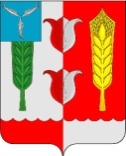 СЕЛЬСКИЙ СОВЕТРУКОПОЛЬСКОГО МУНИЦИПАЛЬНОГО ОБРАЗОВАНИЯКРАСНОПАРТИЗАНСКОГО МУНИЦИПАЛЬНОГО РАЙОНАСАРАТОВСКОЙ ОБЛАСТИ                                                    РЕШЕНИЯ  01 февраля 2022 года                                                                            № 192/1                                           Руководствуясь Федеральным законом от 06 октября 2003 года №131-ФЗ «Об общих принципах организации местного самоуправления в Российской Федерации», Федеральным законом от 21 декабря 2001 года №178-ФЗ «О приватизации государственного и муниципального имущества», на основании Устава Рукопольского муниципального образования Краснопартизанского муниципального района Саратовской области Собрание депутатов  РЕШИЛО:Утвердить Прогнозный план (Программу) приватизации собственности Рукопольского муниципального образования Краснопартизанского муниципального района Саратовской области на 2022 год согласно приложению к настоящему решению.Контроль за исполнением настоящего решения возложить на заместителя главы Рукопольского муниципального образования Краснопартизанского муниципального районаНастоящее решение вступает в силу со дня официального опубликования.Секретарь Сельского СоветаРукопольского муниципального образования                                 С.В. Шигаева                                                                                                                                                       Приложение к решению                                                                                                                                                                                                                                                                                                                                    Собрания депутатов Рукопольского МО                                                                                                                                                Краснопартизанского                               муниципального района                               Саратовской области                                от   01 февраля 2022 года    № 192/1 ПРОГНОЗНЫЙ ПЛАН (ПРОГРАММА) ПРИВАТИЗАЦИИ ИМУЩЕСТВА, НАХОДЯЩЕГОСЯ В СОБСТВЕННОСТИ  РУКОПОЛЬСКОГО МУНИЦИПАЛЬНОГО ОБРАЗОВАНИЯ КРАСНОПАРТИЗАНСКОГО МУНИЦИПАЛЬНОГО РАЙОНА,  НА 2022 ГОДРАЗДЕЛ 1. ОБЩИЕ ПОЛОЖЕНИЯ ПРИВАТИЗАЦИИ ИМУЩЕСТВА, НАХОДЯЩЕГОСЯ В СОБСТВЕННОСТИ РУКОПОЛЬСКОГО МО  КРАСНОПАРТИЗАНСКОГО МУНИЦИПАЛЬНОГО РАЙОНА, НА 2022 ГОДПрогнозный план (Программа) приватизации имущества, находящегося в собственности Рукопольского муниципального образования Краснопартизанского  муниципального района, на 2022 год (далее - Прогнозный план), разработан в соответствии с Федеральным законом от 21 декабря 2001 года № 178-ФЗ «О приватизации государственного и муниципального имущества» (с изменениями на 31 мая 2010 года), Федеральным законом от 22 июля 2008 года № 159-ФЗ «Об особенностях отчуждения недвижимого имущества, находящегося в государственной собственности субъектов Российской Федерации или в муниципальной собственности и арендуемого субъектами малого и среднего предпринимательства, и о внесении изменений в отдельные законодательные акты Российской Федерации» (с изменениями на 2 июля 2010 года), Уставом  Рукопольского МО Краснопартизанского муниципального района Саратовской области, Положением о порядке владения, пользования и распоряжения имуществом, находящимся в собственности Рукопольского муниципального образования Краснопартизанского  муниципального района Саратовской области утвержденным Решением Сельского совета Рукопольского МО Краснопартизанского муниципального района Саратовской	области №29 от 25 октября 2013 года.Основными целями реализации Прогнозного плана является повышение эффективности управления имуществом, находящимся в собственности  Рукопольского МО Краснопартизанского муниципального района (далее - муниципальным имуществом), и обеспечение планомерности процесса приватизации в  Рукопольском МО Краснопартизанском муниципальном районе.Реализация Прогнозного плана будет направлена, прежде всего, на решение следующих задач:- своевременное и полное поступление всех запланированных доходов от приватизации муниципального имущества в бюджет  Рукопольского МО Краснопартизанского  муниципального района;- оптимизация структуры собственности  Краснопартизанского муниципального района;- отчуждение в рамках приватизации имущества, не предназначенного по своему функциональному назначению для решения вопросов местного значения, которые определены Федеральным законом от 6 октября 2003 года № 131-Ф3 «Об общих принципах организации местного самоуправления в Российской Федерации»;- поддержка субъектов малого и среднего предпринимательства в рамках Федерального закона от 22 июля 2008 года № 159-ФЗ «Об особенностях отчуждения недвижимого имущества, находящегося в государственной собственности субъектов Российской Федерации или в муниципальной собственности и арендуемого субъектами малого и среднего предпринимательства, и о внесении изменений в отдельные законодательные акты Российской Федерации»;- развитие рынка недвижимости в Рукопольском МО Краснопартизанском муниципальном районе;- сокращение расходов местного бюджета на управление муниципальным имуществом.Кроме того, на основе всестороннего анализа фактической экономической ситуации муниципального образования, которая складывается в 2022 году, приватизация муниципального имущества может осуществляться путем принятия отдельных решений о продаже.Согласно Прогнозному плану в 2022 году предполагается приватизировать 1 объект движимого имущества, 1 объект недвижимого имущества находящихся в собственности  Рукопольского МО Краснопартизанского муниципального района.Подготовка к продаже объектов будет осуществляться Комиссией по приватизации путем принятия индивидуальных решений о способах, сроках и начальной цене приватизации на основе проведения технической инвентаризации и независимой оценки, в соответствии с действующим законодательством Российской Федерации.РАЗДЕЛ II.Перечень имущества, находящегося в собственности Краснопартизанского муниципального района, подлежащего приватизации в 2022 годуОб утверждении Прогнозного плана (Программы) приватизации собственности Рукопольского муниципального образования Краснопартизанского муниципального района Саратовской области на 2022 годДвижимое  имуществоДвижимое  имуществоДвижимое  имущество1Автотранспортное средство «GAZ-322132» (Автобус от 5 до 8 М), бывший в эксплуатации 2003 года выпуска, государственный регистрационный №В694ТМ 64rus.Саратовская область, Краснопартизанский район, .п. Петровский, ул. Центральная, д 26Недвижимое  имуществоНедвижимое  имуществоНедвижимое  имущество2Нежилое помещение, общей площадью 58,1 кв.м., кадастровый номер 64:18:060201:703Саратовская область, Краснопартизанский район, .с. Корнеевка, ул. Центральная, д 30